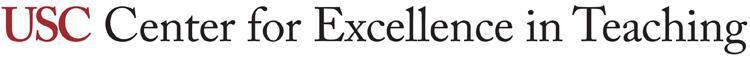 Reducing student stress	WHAT IS THIS RESOURCE?A selection of literature resources discussing the impacts of stress on student learning.Fredrickson, B., & Branigan, C. (2005). Positive emotions broaden the scope of attention and thought‐action repertoires. Cognition & Emotion, 19(3), 313–332. https://doi.org/10.1080/02699930441000238Negative emotions can hamper cognitive performance.Kuhlmann, S., Kirschbaum, C., & Wolf, O. (2005). Effects of oral cortisol treatment in healthy young women on memory retrieval of negative and neutral words. Neurobiology of Learning and Memory, 83(2), 158–162. https://doi.org/10.1016/j.nlm.2004.09.001Stress reduces retrieval of memories for women.Tollenaar, M., Elzinga, B., Spinhoven, P., & Everaerd, W. (2009). Immediate and prolonged effects of cortisol, but not propranolol, on memory retrieval in healthy young men. Neurobiology of Learning and Memory, 91(1), 23–31. https://doi.org/10.1016/j.nlm.2008.08.002Stress reduces retrieval of memories for men.